السيرة الذاتية c.v (الكتب والبحوث والدراسات والخبرات)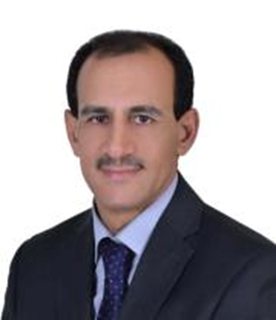 أ.د. فاضل محمد حسين البدراني اللقب العلمي: أستاذ الشهادات : (1) دكتوراه – العراق(2) دكتوراه في علوم الاتصال والإعلام-الجامعة اللبنانية المؤلفات من الكتب 1-الإعلام في عين العاصفة، بيروت، منتدى المعارف،2022.2-حرب الفيروسات وصدمة الإعلام النفسية، بغداد، دار الفكر 2022.3-التربية الإعلامية صناعة فك تشفير الإعلام، عمان، دار البداية 2019.4-الإعلام الرقمي في عصر التدفق الإخباري، بيروت، منتدى المعارف، 2018.5-أسس التحرير الصحفي والتلفزيوني والالكتروني، دار الكتاب الجامعي، العين، الإمارات العربية المتحدة، 2015.6-فن الأتكيت في بناء العلاقات الاجتماعية والدبلوماسية، دار الكتاب الجامعي، العين، الإمارات العربية المتحدة، 2014.7-الأعلام وتشكيل الرأي العام وصناعة القيم، بيروت (مجموعة مؤلفين) مركز دراسات الوحدة العربية، 2013.8-الأعلام صناعة العقول، بيروت، منتدى المعارف، 2011.9-ثورة الصورة، المشهد الإعلامي وفضاء الواقع، بيروت، (مجموعة مؤلفين) مركز دراسات الوحدة العربية، 2009.10-العلاقات العراقية المصرية في الصحافة العراقية، القاهرة، وكالة عرب برس، 2007.11-الفكر السياسي للأحزاب والحركات السياسية في العراق، دراسة في صحافة الأحزاب، بيروت، 2006.البحوث العلمية المنشورة1-علم التجهيل والإعلام وأساليب صياغة العقول، مجلة الرابطة العربية للبحث العلمي وعلوم الاتصال العدد الثالث، 2022.2-العراق بين متطلبات الممارسة الإعلامية وتحديات التحول الديمقراطي، مجلة العلوم الإنسانية، جامعة الانبار 2022.3-الإعلام التربوي ومسؤولية بناء جيل المعرفة والثقافة السليمة، تونس، مجلة اتحاد إذاعات الدول العربية 2020.4-التعاطي الإعلامي مع اللغة العربية وتأكيد دورها الحيوي في التواصل المعرفي، بيروت، مركز دراسات الوحدة العربية، مجلة المستقبل العربي، 2019.5-الإعلام العراقيّ والهويّة الوطنيّة: جدل الداخل والخارج، دراسة نشرت بمجلة الآداب اللبنانية، بيروت، نشر ٠٤‏/٠٧‏/٢٠١٩.6-أساليب تنظيم داعش في ممارسة الحرب النفسية ضد المجتمع العراقي، مجلة جامعة الأنبار للعلوم الإنسانية ،2019.7-حرب المصطلحات الإعلامية وتأثيرها في الذهنية العراقية لتغييب الهوية الوطنية، تونس، مجلة اتحاد إذاعات الدول العربية 2018.8-التربية الإعلامية الرقمية في عصر صراع المعلومات، مجلة روافد، المنتدى العلمي والثقافي، العراق، 2018.9-التربية الإعلامية والرقمية وتحقيق المجتمع المعرفي، بيروت، مجلة المستقبل العربي، مركز دراسات الوحدة العربية 2017.10-سلوكيات التطرف والإرهاب التي يفرضها الأعلام المؤدلج على أفراد المجتمع، 2015، منشور بكتاب وقائع المؤتمر العلمي الثاني للأوقاف بالعراق،2016.11-الإعلام وثقافة الحوار والتنوير والحداثة في المجتمع الإسلامي، مجلة حضارة، مركز الأمة للدراسات والأبحاث ،2016.12-الصحافة الاستقصائية منهج جديد لكشف الفساد وتحقيق القيم الاجتماعية، مجلة العلوم الاجتماعية، جامعة عمار ثليجي بالأغواط، الجزائر 2015.13-وسائل الإعلام بين إشكالية التعاطي مع الإرهاب ورسم صورة العنف لدى الجمهور. دراسة في التشخيص وسبل المعالجة، مجلة جامعة الأنبار 2015.14-تلغيم الخطاب الإعلامي في العراق لتفكيك مكوناته الاجتماعية، دراسة نقدية لوسائل الأعلام التقليدية ومنصات التواصل الاجتماعي، نشر في كتاب وقائع مؤتمر العراق بين الواقع والمستقبل، اسطنبول، آب 2015.15-	مكانة المراسل الإخباري في المشهد الاتصالي، مجلة اتحاد إذاعات الدول العربية، تونس، 2014.16-الأساليب الفنية في تحرير الأخبار الصحافية بالصيغ التقليدية، مجلة جامعة الطائف، 2014.17-التربية الإعلامية والرقمية منهج جديد في نقد المحتوى الإعلامي، بغداد، مجلة الجامعة العراقية، 2014.18-صياغة الأخبار في بيئة الأعلام العصري، بيروت، مجلة الاتصال والتنمية، 2013.19-إسهامات المواقع الالكترونية الجامعية ودورها في تعزيز الثقافة الأكاديمية، بغداد، مجلة روافد العراق،2013.20-عصر مواجهة السلطة الإعلامية للسلطات التنفيذية لتعزيز الحريات الإنسانية، مجلة البصيرة، العدد الأول، شباط، 2013.21-الأعلام والأخلاقيات، بيروت، مجلة المستقبل العربي، مركز دراسات الوحدة العربية ،2012.22-مهنة الصحافة بين مخاطر العمل وإنسانية الدور المطلوب، مجلة مداد، كلية الآداب بالجامعة العراقية، بغداد، 2012.23-فاعلية خطاب السلطات الإعلامية وأثرها في تعزيز ثقافة المجتمع، بغداد، مجلة الجامعة العراقية، 2011.24-أثر مشاركة الإعلام في المعالجات المجتمعية وتعزيز مفهوم السلطات الإعلامية، بيروت، مجلة المستقبل العربي، مركز دراسات الوحدة العربية، 2011.25-الصحافة العراقية، أنماطها، اتجاهاتها بعد 2003، هولندا، مجلة جامعة لاهاي العالمية للصحافة والأعلام، 2011.26-الأخلاقيات والإعلام، بيروت، مركز دراسات الوحدة العربية، مجلة المستقبل العربي العدد 385 أذار 2011.27-الأعلام العراقي بعد الاحتلال الأميركي 2003 بين جدلية تفخيخ الخطاب وردة الفعل، بحث مقدم لمؤتمر" المسؤولية الوطنية للإعلام في بناء الدولة " دمشق، وقائع مؤتمر، 2010.28-مخاطر البث الفضائي الوافد على المجتمع الإسلامي، بغداد، مجلة مبدأ، الجامعة الإسلامية بغداد، 2010.29-المسؤولية الإنسانية لوسائل الإعلام في الحروب، قراءة تفكيكية في مهنية الأداء والضمان القانوني، بيروت، المجلة العربية للعلوم السياسية، 2010.30-إستراتيجية التضليل الإعلامي الأمريكي وأسلوب التحدي بالعراق "الفعل ورد الفعل، بيروت، المستقبل العربي، مركز دراسات الوحدة العربية، 2009.31-الوظيفة المهنية للصحافة الاستقصائية باعتبارها مدرسة جديدة للتوعية بصحافة العمق، ليبيا، طرابلس مجلة التوثيق الإعلامي، 2009.32-واقع الإعلام العراقي بعد التحول في عام 2003، بيروت، المستقبل العربي، 2008.33-أزمة العنف بالعراق بين جدلية الصراع الطائفي وتداخل الأجندات الخارجية. إسطنبول، منشور في وقائع مؤتمر الشرق لحوار الحضارات 2007.34-استقلال البحرين في منظور الصحافة العراقية، الموسوعة الإعلامية، البحرين، المنامة ،2003.35-وظيفة النوادي الثقافية بالعراق في صناعة الوعي بالهوية العربية مطلع القرن العشرين. بغداد، مجلة التوثيق الإعلامي، 2003.36-الاتجاهات الجديدة في الدراسات الإعلامية، بغداد، الموسوعة الإعلامية العراقية، 2002.المؤتمرات والندوات والدراسات العلمية 1-الاعلام الرقمي وتحديات الاستقرار المجتمعي وبناء الوعي الفكري، بحث مقدم الى مؤتمر جامعة الشرق الأوسط، الإعلام بين مخرجات التعليم الجامعية ومتطلبات سوق العمل، للمدة من 20- 21 أيلول 2022.2-التحولات الإعلامية المرادفة للمتغيرات الدولية وطبيعة التعامل مع مجتمع الأزمات، بحث مقدم، الى الملتقى الدولي، تكنولوجيا الاعلام والاتصال الحديثة وأليات التغيير الاجتماعي، جامعة ابن خلدون- تيارت، الجزائر، 2022. 3-دراسة قدمت الى دورة فن الأتكيت في العلاقات الوظيفية والاجتماعية، كلية الهندسة بالجامعة العراقية، 25- 28 أيلول 2022 4-السباق المتنامي بين الإعلام والشائعات في أزمة وباء كورونا، ندوة كلية الإعلام بالجامعة العراقية، الاعلام ومواجهة تحديات كورونا ،2022.5-العراق بين التحولات الإعلامية والتحديات الديمقراطية 2022، المؤتمر الدولي السابع، كلية الاعلام – الجامعة العراقية، التنمية والبناء الفكري في المحتوى الإعلامي، 2022. 6-تجربة التعليم الالكتروني في الجامعات العراقية وتحديات الرصانة العلمية، المؤتمر الدولي الثاني، فضاءات العصر الرقمي، الواقع والتحديات وآفاق المستقبل، 2022.7-اعتماد صحافة الحلول لتقديم المعالجات وتذليل التحديات الاجتماعية، بحث مقدم للندوة العلمية، بكلية الاعلام بالجامعة العراقية ،20218-صورة العالم بين المعالجة الإعلامية والشائعات في أوقات الأزمات، أزمة وباء كورونا أنموذجا، الندوة العلمية في الجامعة العراقية، الاعلام في مواجهة تحديات فيروس كورونا، شباط، 2021.9-الإعلام ومعركة التحولات الكونية، مؤسسة المنارة للتنمية والتعليم ندوة، دور الاعلام في التعامل مع الأزمات المعاصرة، 2021.10-دور المرأة في تمكين السلم المجتمعي، دراسة قدمت الى ندوة في كلية الاعلام بالجامعة العراقية، حول دور المرأة في المجتمع في 20 مايس 2021.11-سلطة الإعلام في حماية حقوق الجمهور وتحقيق العدالة الاجتماعية، دراسة قدمت الى العلمية لندوة نقابة الأكاديميين العراقيين، دور مؤسسات التعليم العالي إزاء الجمهور، 2020.12-التسابق المتنامي بين الإعلام والشائعات وافتراس عقلية الجمهور في أزمة جائحة كورونا، محاضرة قدمت عبر منصة الكترونية عن الجامعة العراقية في مايس 2020.13-كوفيد 19 والتلفيق الإعلامي والتحول الاجتماعي، دراسة نشرت في موقع سمث السعودي في أيلول 2020.14-أساليب الأعلام الغربي في افتراس العالم الإسلامي، مؤتمر كلية الامام الأعظم ببغداد،2019.15-مستقبل الهوية الوطنية في ضوء التأثيرات الفكرية التي يحدثها الإعلام الرقمي، المؤتمر العلمي السادس– كلية الاعلام – الجامعة العراق، 2019.16-مسؤولية الإعلام في الحوار الحضاري بين الشعوب والأمم، نشر في وقائع مؤتمر الشرق لحوار الحضارات، إسطنبول 2018.17-دور وسائل الاعلام في تشكيل الرأي العام، جامعة الفلوجة، ندوة مسؤولية الاعلام في توعية المجتمع، 2018.18-العلاقة التفاعلية بين الاعلام والثقافة، دراسة قدمت الى الندوة العلمية، الثقافة وبناء المجتمع، في دار المأمون للترجمة والنشر، وزارة الثقافة، 2018.19-تأثير الإعلام الرقمي على مستقبل الأسرة والمجتمع ندوة مؤسسة أرض كلكامش للتربية والثقافة والإعلام في 6 مايس 2017.20-وظائف الإعلام الرقمي في الجوانب المعرفية والفكرية، ندوة الاعلام وتنمية ثقافة المجتمع، كلية الاعلام بالجامعة العراقية، 2017.21-تشكيل الرأي العام ودوره في التخطيط للسياسة الخارجية، ورقة بحثية قدمت في ندوة استطلاعات الرأي العام في كلية الإعلام بجامعة بغداد في 10 نيسان 2017.22-العلاقة السببية بين الإعلام والإرهاب من المستفيد من الآخر؟ الندوة العلمية "دور وسائل الإعلام في مواجهة ظاهرة التطرف والإرهاب" كلية القانون والسياسية بالجامعة العراقية 2017. 23-دور وسائل الأعلام في عملية التنوير ضد التطرف والإرهاب، العراق أنموذجا، الملتقى الإعلامي الدولي السادس، نشر في وقائع مؤتمر الفجيرة، نوفمبر 2017.24-الإعلام الرقمي ودوره في إشاعة ثقافة التنوير والتسامح ضد التطرف، عمان، مؤتمر دور الإعلام في مواجهة التطرف والإرهاب (منتدى الوسطية والإعتدال) أيلول 2017، مجلة كلية الإمام الأعظم الجامعة، العلمية المحكمة.25-الأساليب الفكرية لوسائل الأعلام الغربية في تشويه صورة العالم الإسلامي، المؤتمر الدولي" نظرة إستراتيجية للعالم الإسلامي في القرن الحادي والعشرين"، المجلة العلمية العالمية لمعهد العلوم الاجتماعية لجامعة يوزونجو ييل 2017.26-توظيف وسائل الإعلام لمصلحة المتطرفين في الحرب النفسية وغسل الدماغ، نشر بوقائع المؤتمر العلمي الدولي الخامس" الإعلام التقليدي والاجتماعي في مواجهة الغلو والتطرف والإرهاب"، بغداد، ديوان الوقف السني، 2017.المراكز الإدارية والنشاطات العلمية 1-عميد سابق لكلية الأعلام بالجامعة العراقية   2-رئيس سابق لقسم الصحافة في كلية الأعلام بالجامعة العراقية  3-رئيس اللجنة المركزية المعنية بتأليف الكتب المنهجية بالجامعة العراقية4-رئيس لجنة الترقيات العلمية بكلية الإعلام بالجامعة العراقية  5-رئيس اللجنة الوزارية المكلفة بالإشراف على امتحانات جامعة بغداد  6-رئيس اللجنة العلمية للمؤتمرات العلمية لكلية الاعلام بالجامعة العراقية 7-عضو لجنة الاعتراضات المركزية المعنية بالترقيات المركزية بالجامعة العراقية8-عضو لجنة عمداء كليات الدراسات الإنسانية في العراق حول جائزة يوم العلم 20149-عضو لجنة عمداء كليات الإعلام حول المناهج الدراسية بوزارة التعليم العالي بالعراق 10-عضو لجنة عمداء كليات الأعلام بالوطن العربي عن مناهج الصحافة الاستقصائية 11-عضو مؤسس لأكاديمية التربية الإعلامية الرقمية بانطلاقتها بالجامعة الأمريكية في بيروت 12-عضو لجنة كتابة رؤية ورسالة وأهداف الجامعة العراقية 13-عضو نقابة الصحافيين العراقيين، والاتحاد الدولي للصحافيين14-عضو اتحاد الكتاب والأدباء العراقيين والعربالتمثيل لمراكز الأبحاث العلمية والثقافية الدولية 1.خبير وباحث في اتحاد إذاعات الدول العربية – تونس2. عضو الهيئة العلمية لمجلة العلوم الاجتماعية بجامعة الأغواط بالجزائر3 . عضو الهيئة العلمية لمجلة كلية التربية الاساسية بجامعة الانبار4. خبير وباحث في الرابطة العربية للبحث العلمي وعلوم الاتصال– بيروت5. خبير وباحث في مركز النبأ للدراسات والبحوث في الإمارات العربية المتحدة7. خبير ومحاضر في الهيئة الطبية الدولية عن تنمية البيئة المجتمعية8. ناشط إعلامي ومدافع عن حقوق الإنسان في العديد من منظمات المجتمع المدني9. عضو هيئة استشارية لمجلات علمية وبحثية في العراق وخارجه10. حاضر في دورات لمنظمة اليونيسيف للطفولة في القضايا الإعلاميةالخبرات الصحافية والإعلامية  1-رئيس تحرير صحيفة الخبر– بغداد2-خبرة صحفية في الأعلام العربي والدولي تمتد لأكثر من 25 سنة3-كاتب صحافي في العديد من الصحف العراقية والعربية والدولية 4-عمل مع عدد من الشبكات والقنوات الفضائية العربية والأجنبية أبرزها ال BBC والشرقية الأنبار وكذلك وكالات منها وكالة أنباء رويترز و dpa الألمانية والأردنية.5-قدم قصصا مصورة خلال سنوات العنف بالعراق 2003-2016 للعديد من الفضائيات والشبكات الدولية أبرزها قنوات فرنسية وبريطانية وتركية وايطالية وأميركية ويابانية.التكريمات الحاصل عليها 1-نال جائزة الإبداع العلمي بيوم العلم من وزارة التعليم العالي والبحث العلمي لعام 2010- 2011 عن مشاركاته البحثية في مجلات محكمة دولية.2-جائزة الأستاذ المتميز بالجامعة العراقية في عامي 2011- 2014 عن إسهاماته العلمية والبحثية.3-نال جائزة الإبداع الصحافي من نقابة الصحفيين العراقيين للأعوام 2004 و2008 و 2010 و 2014.4-نال جائزة الإبداع الصحافي من إذاعة ال BBC  2005ووكالة رويترز للإنباء 2010.5-نال جوائز الإبداع الصحافي من المنظمات المهنية والإعلامية بالعراق عن مشاركاته في وسائل الأعلام الدولية.6-منح درع التميز والإبداع الإعلامي من قبل نقابة الصحافيين العراقيين 2005- 2015.                                                             البروفسور الدكتور                                                     فاضل محمد حسين البدرانيFaidel.albadrani@gmail.com                                                                                                             009647811043180                                                             Biography (books, research, studies and experiences)Prof. Dr .Fadel Mohammed Hussein Badrani Academic title: Professor Certifications:(1) PhD in Communication and Media Sciences - Lebanese University (2) Ph.D. History of Journalism - IraqSpecialization: Journalism Arts and Digital MediaCompositions of books1- Media in the Eye of the Storm, Beirut, Knowledge Forum, 2022.2- Virus War and Media Trauma, Baghdad, Dar Al-Fikr 2022.3- Media Education, Media Decoding Industry, Amman, Dar Al Bidaya 2019.4- Digital media in the era of news flow, Beirut, Knowledge Forum, 2018.5- Foundations of press, television and electronic editing, University Book House, Al Ain, United Arab Emirates, 2015.6- The Art of Etiquette in Building Social and Diplomatic Relations, University Book House, Al Ain, United Arab Emirates, 2014.7- Media, shaping public opinion and creating values, Beirut (a group of authors), Center for Arab Unity Studies, 2013.8- Media make minds, Beirut, Knowledge Forum, 2011.9- The Image Revolution, the Media Landscape and the Space of Reality, Beirut, (a group of authors), Center for Arab Unity Studies, 2009.10- Iraqi-Egyptian Relations in the Iraqi Press, Cairo, Arab Press Agency, 2007.11- The political thought of political parties and movements in Iraq, a study in party press, Beirut, 2006.Published scientific research1- The science of ignorance, media, and methods of crafting minds, Journal of the Arab Association for Scientific Research and Communication Sciences, third issue, 2022.2- Iraq between the requirements of media practice and the challenges of democratic transition, Journal of Human Sciences, Anbar University 2022.3- Educational media and the responsibility of building a generation of knowledge and sound culture, Tunisia, Journal of the Arab States Broadcasting Union 2020.4- Media dealing with the Arabic language and confirming its vital role in cognitive communication, Beirut, Center for Arab Unity Studies, Arab Future Magazine, 2019.5- The Iraqi Media and National Identity: The Controversy of the Inside and the Outside, a study published in the Lebanese Journal of Arts, Beirut, published 04/07/2019.6- ISIS methods in practicing psychological warfare against Iraqi society, Anbar University Journal for Human Sciences, 2019.7- The war of media terminology and its impact on the Iraqi mentality to obscure the national identity, Tunisia, Journal of the Arab States Broadcasting Union 2018.8- Digital Media Education in the Age of Information Conflict, Rawafed Magazine, Scientific and Cultural Forum, Iraq, 2018.9- Media and digital education and the realization of the knowledge society, Beirut, Arab Future Journal, Center for Arab Unity Studies 2017. 10- Behaviors of extremism and terrorism imposed by ideological media on members of society, 2015, published in the book Proceedings of the Second Scientific Conference of Awqaf in Iraq, 2016.11- Media and the Culture of Dialogue, Enlightenment and Modernity in the Islamic Society, Hadara Magazine, Ummah Center for Studies and Research, 2016.12- Investigative Journalism: A New Approach to Detecting Corruption and Achieving Social Values, Journal of Social Sciences, Ammar Thaliji University in Laghouat, Algeria 2015.13- The media between the problem of dealing with terrorism and drawing an image of violence to the public. A study in diagnosis and treatment methods, Anbar University Journal 2015.14- Mining the media discourse in Iraq to dismantle its social components, a critical study of traditional media and social media platforms, published in the book Proceedings of the Iraq Conference between Reality and the Future, Istanbul, August 2015. 15- The status of the news reporter in the communication scene, Journal of the Arab States Broadcasting Union, Tunisia, 2014.16- Technical methods in editing press news in traditional formats, Taif University Journal, 2014.17- Media and Digital Education: A New Approach to Criticizing Media Content, Baghdad, Iraqi University Journal, 2014.18- Writing News in the Modern Media Environment, Beirut, Journal of Communication and Development, 2013.19- Contributions of university websites and their role in promoting academic culture, Baghdad, Rawafed Iraq Journal, 2013.20- The era of confronting the media authority with the executive authorities to promote human freedoms, Al-Basira Magazine, the first issue, February, 2013.21- Media and Ethics, Beirut, Arab Future Journal, Center for Arab Unity Studies, 2012. 22- The profession of journalism between the risks of work and the humanity of the required role, Medad Magazine, College of Arts, Iraqi University, Baghdad, 2012.23- The effectiveness of the discourse of the media authorities and its impact on promoting the culture of society, Baghdad, Iraqi University Journal, 2011.24- The impact of media participation in societal treatments and strengthening the concept of media authorities, Beirut, Arab Future Journal, Center for Arab Unity Studies, 2011.25- The Iraqi press, its patterns and trends after 2003, The Netherlands, The Hague International Journal of Press and Information, 2011.26- Ethics and Media, Beirut, Center for Arab Unity Studies, Arab Future Magazine, Issue 385, March 2011.27- The Iraqi flags after the American occupation in 2003 between the dialectic of booby-trapping speech and reaction, a research presented to the “National Responsibility of the Media in Building the State” conference, Damascus, conference proceedings, 2010.28- The dangers of incoming satellite broadcasting to the Islamic community, Baghdad, Principle Magazine, The Islamic University of Baghdad, 2010.29- The Human Responsibility of the Media in Wars, a deconstructive reading in the professionalism of performance and legal guarantee, Beirut, Arab Journal of Political Science, 2010.30- The strategy of American media disinformation and the method of challenge in Iraq, "Action and Reaction", Beirut, The Arab Future, Center for Arab Unity Studies, 2009.31- The professional function of investigative journalism as a new school of awareness of depth journalism, Libya, Tripoli, Journal of Media Documentation, 2009.32- The reality of the Iraqi media after the transformation in 2003, Beirut, The Arab Future, 2008.33- The crisis of violence in Iraq between the dialectic of sectarian conflict and the overlapping of foreign agendas. Istanbul, published in the proceedings of the East Conference for Dialogue among Civilizations 2007.34- The independence of Bahrain in the perspective of the Iraqi press, Media Encyclopedia, Bahrain, Manama, 2003.35- The function of the cultural clubs in Iraq in creating awareness of the Arab identity at the beginning of the twentieth century. Baghdad, Journal of Media Documentation, 2003.36- New Directions in Media Studies, Baghdad, Iraqi Media Encyclopedia, 2002.Conferences, seminars and scientific studies1- Digital media and the challenges of societal stability and building intellectual awareness, research submitted to the Middle East University conference, media between university education outputs and labor market requirements, for the period from September 20-21, 2022.2- Media transformations synonymous with international changes and the nature of dealing with crisis society, research presented to the International Forum, modern information and communication technology and mechanisms of social change, Ibn Khaldun University - Tiaret, Algeria, 2022.3- A study submitted to the Art of Etiquette Course in Functional and Social Relationships, College of Engineering at the Iraqi University, 25-28 September 20224- The growing race between the media and rumors in the crisis of the Corona epidemic, the symposium of the Faculty of Information at the Iraqi University, Media and facing the challenges of Corona, 2022.5- Iraq between media transformations and democratic challenges 2022, the seventh international conference, College of Information - Iraqi University, development and intellectual construction in media content, 2022.6- The experience of e-learning in Iraqi universities and the challenges of scientific sobriety, the second international conference, spaces of the digital age, reality, challenges and future prospects, 2022.7- Adopting solutions journalism to provide solutions and overcome social challenges, research presented to the scientific symposium, Faculty of Information, Iraqi University, 2021  8- The image of the world between media treatment and rumors in times of crisis, the Corona epidemic crisis as a model, the scientific symposium at the Iraqi University, the media in facing the challenges of the Corona virus, February, 2021.9- Media and the Battle of Global Transformations, Al-Manara Foundation for Development and Education, symposium, The Role of Media in Dealing with Contemporary Crises, 2021.10- The role of women in empowering societal peace, a study presented to a symposium at the College of Information at the Iraqi University, on the role of women in society on May 20, 2021.11- The authority of the media in protecting the rights of the public and achieving social justice, a study submitted to the scientific for the symposium of the Iraqi Academics Union, the role of higher education institutions towards the public, 2020.12- The growing competition between the media and rumors and preying on the public's mentality in the crisis of the Corona pandemic, a lecture presented via an electronic platform on the Iraqi University in May 2020.13- Covid 19, media fabrication, and social transformation, a study published on the Smith Saudi website in September 2020.14- Methods of Western Media in Predating the Islamic World, Conference of the Great Imam College in Baghdad, 2019.15- The future of national identity in light of the intellectual influences caused by digital media, Sixth Scientific Conference - College of Information - University of Iraq, 2019.16- The responsibility of the media in the civilizational dialogue between peoples and nations, published in the proceedings of the East Conference for the Dialogue of Civilizations, Istanbul 2018.17- The role of the media in shaping public opinion, University of Fallujah, symposium on media responsibility in educating society, 2018.18- The interactive relationship between media and culture, a study presented to the Scientific Symposium, Culture and Community Building, at Dar Al-Ma’moun for Translation and Publishing, Ministry of Culture, 2018.19- The impact of digital media on the future of the family and society, the symposium of the Land of Gilgamesh Foundation for Education, Culture and Information on May 6, 2017.20- Digital media functions in cognitive and intellectual aspects, symposium on media and the development of community culture, College of Information at the Iraqi University, 2017.21- Shaping public opinion and its role in planning foreign policy, a research paper presented at a symposium on public opinion polls at the College of Information at the University of Baghdad on April 10, 2017.22- The causal relationship between the media and terrorism, who benefits from the other? The scientific symposium "The Role of the Media in Confronting the Phenomenon of Extremism and Terrorism" Faculty of Law and Politics at the Iraqi University 2017.23- The role of the media in the process of enlightenment against extremism and terrorism, Iraq as a model, the Sixth International Media Forum, published in the Proceedings of the Fujairah Conference, November 2017.24- Digital media and its role in spreading a culture of enlightenment and tolerance against extremism, Amman, Conference on the Role of Media in Confronting Extremism and Terrorism (Forum of Moderation and Moderation) September 2017, Journal of the Great Imam University College, Scientific Referee.25- The intellectual methods of the Western media in distorting the image of the Islamic world, the international conference, “A Strategic View of the Islamic World in the Twenty-First Century,” the International Scientific Journal of the Institute of Social Sciences at Yale University Yozongo 2017.26- Employing the media for the benefit of extremists in psychological warfare and brainwashing, published in the proceedings of the Fifth International Scientific Conference, "Traditional and Social Media in Confronting Extremism, Extremism and Terrorism", Baghdad, Sunni Endowment Diwan, 2017.Administrative centers and scientific activities1- Former Dean of the Faculty of Information at the Iraqi University2- Former Head of the Journalism Department at the College of Information at the Iraqi University3- Chairman of the Central Committee concerned with authoring methodological books at the Iraqi University4- Chairman of the Academic Promotions Committee at the College of Mass Communication at the Iraqi University5- Chairman of the ministerial committee in charge of supervising Baghdad University exams6- Chairman of the Scientific Committee for Scientific Conferences of the College of Information at the Iraqi University7- Member of the Central Objections Committee concerned with central promotions at the Iraqi University8- Member of the Committee of Deans of the Colleges of Humanities in Iraq on the Science Day Award 20149- Member of the Committee of Deans of Information Faculties on Curricula at the Ministry of Higher Education in Iraq10- Member of the Committee of Deans of Media Faculties in the Arab World on Investigative Journalism Curricula11- Founding member of the Digital Media Education Academy, which was launched at the American University of Beirut12- Member of the Committee for Writing the Vision, Mission and Objectives of the Iraqi University13- Member of the Iraqi Journalists Syndicate and the International Federation of Journalists14- Member of the Iraqi and Arab Writers and Writers UnionRepresentation of international scientific and cultural research centers1. Expert and researcher at the Arab States Broadcasting Union - Tunisia2. Member of the scientific board of the Journal of Social Sciences, University of Laghouat, Algeria3 . Member of the Scientific Board of the Journal of the College of Basic Education at Anbar University4. Expert and researcher at the Arab Association for Scientific Research and Communication Sciences - Beirut5. Expert and researcher at Al-Naba Center for Studies and Research in the United Arab Emirates7. An expert and lecturer at the International Medical Corps on the development of the community environment8. A media activist and human rights defender in many civil society organizations9. Member of an advisory board for scientific and research journals in and outside Iraq10. Lectured at UNICEF Children's Fund courses on media issuesJournalism and media experiences 1- Editor-in-Chief of Al-Khabar newspaper - Baghdad2- Journalistic experience in Arab and international media for more than 25 years3- Journalist in many Iraqi, Arab and international newspapers4- He worked with a number of Arab and foreign networks and satellite channels, most notably the BBC and Al-Sharqiya Al-Anbar, as well as agencies including Reuters news agency and the German and Jordanian dpa.5- He presented illustrated stories during the years of violence in Iraq 2003-2016 for many satellite channels and international networks, most notably French, British, Turkish, Italian, American and Japanese channels.Honors received1- He won the Scientific Creativity Award on Science Day from the Ministry of Higher Education and Scientific Research for the year 2010-2011 for his research contributions to international refereed journals.2- Distinguished Professor Award at the Iraqi University in 2011-2014 for his scientific and research contributions.3- He won the Journalistic Creativity Award from the Iraqi Journalists Syndicate for the years 2004, 2008, 2010 and 2014.4- He won the Journalistic Creativity Award from the BBC Radio 2005 and the Reuters News Agency 2010.5- He won awards for journalistic creativity from professional and media organizations in Iraq for his participation in the international media.6- Awarded the Shield of Excellence and Media Creativity by the Iraqi Journalists Syndicate 2005-2015.Prof. Dr                     Fadel Mohammed Hussein BadraniFaidel.albadrani@gmail.com009647811043180